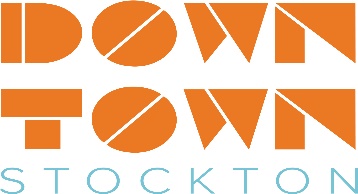 Downtown Stockton Alliance Board of Directors Meeting MinutesWednesday, August 21, 2019 at 3:30 pm125 Bridge Pl 3rd Fl. Stockton, CABoard of Directors Present: Chair-Giovanni Trinchera, Secretary Jared Rusten, Mahala Burns, Carlos Jimenez, Tina McCarty, Marcia Cunningham, Rudi Blondia, Megan Cort, Kari McNickle, Bejan BroukhimBoard of Directors Absent: Vice-Chair Kendra Clark, Treasurer-Wes Rhea, Lisa Chalk-Frausto, Matt AmenStaff:  Mike Huber, Charisse Lowry, Courtney WoodMinutesCall to Order/Roll CallMeeting was called to order at 3:32pmPublic CommentsEric Lee the owner of Cast Iron Trading Co requested $2500 from the DSA as part of the $5000 cost to build the outdoor patio at his restaurant. He stated that it is a need to improve and keep business viable. Discussion on project and funding.  Patio project will go to the web committee for further discussion. Vote for New Board Member Bejan BroukhimBoard voted Bejan Broukhim as a new board directorExecutive Director’s ReportEvents: CHCC started todayBoard information: Neighborly Sub Committees: Envision4 on lighting project/I would like to engage another vendor for a bid to move this project forward.Beatification Projects: Rose Garden finished – Weber Median Ribbon cutting August 26th 5:15/ Mun Kwok Lane 2020Assessments: John Lambeth from Civitas said the State refuses to pay for the parcel at 622 E Lindsey.  “Ronald Placet (Assistant Chief Counsel) from the Controller's Office understands the legal requirements but reaches a conclusion that they were forced to take and clean up the property. I believe this position is not supported by the BID Constitution”. Should we sue/lien the property? If we don’t act it sets a bad precedent. I have an email out to both the City and County Attorneys to advise.Committee ReportsNo ReportsApproval of July Financial Statements and Minutes – Action ItemA motion was made by (M. Cunningham/T. McCarty) to approve the financials and minutes. The motion passed unanimously.Review & Discussion of Enhancement Items in the District Management Plan – ActionBoard discussion on district management plan and the enhancement items within. M.Cunningham stated that she has a clear picture of what is considered enhancement and what is the duty of the property owner. A motion was made by (J.Rusten/R.Blondia) to approve clarification of the difference between the enhancement items in the district management plan and the responsibilities of the property owners. The motion passed unanimously. Economic Development Committee Special Project - Residential Development Seminar – Action ItemR. Blondia reported that the Economic Development committee would like to sponsor a seminar and 4 workshops. Please see outlines attached. Board discussion on seminar and workshops.A motion was made by (K. McNickel/J. Rusten) to approve the Economic Development seminar and 1 workshop. The motion passed unanimously. Closed Session – Evaluation of Executive Director – Action ItemA motion was made by (M. Burns/M. Cort) to approve the Admin Committee recommendation for M. Huber’s review.The motion passed unanimously. Future Items for ConsiderationDiscussion & Finalization of Procedures for use of Nominating Committee for New Board MembersAdjournmentMeeting adjourned at 5:02pm